Тир, лазертагВ тире вы можете пострелять из пневматической винтовки и пневматического пистолета, а также из пистолета и автомата шариками.График работы: 10:00 – 22:00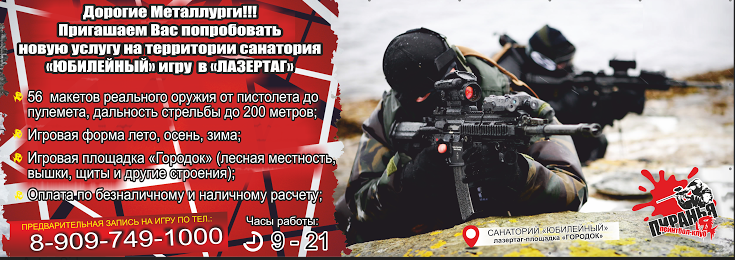 Стрельба на интерактивном тире3 игры70Стрельба на интерактивном тире10 игр120